Natation Niveau 1 et 2Marianne TERTIAN-PEYROTTE
Prof. d’EPS Collège Jaurès la Ciotat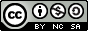 Trame du 1er cycle de pratique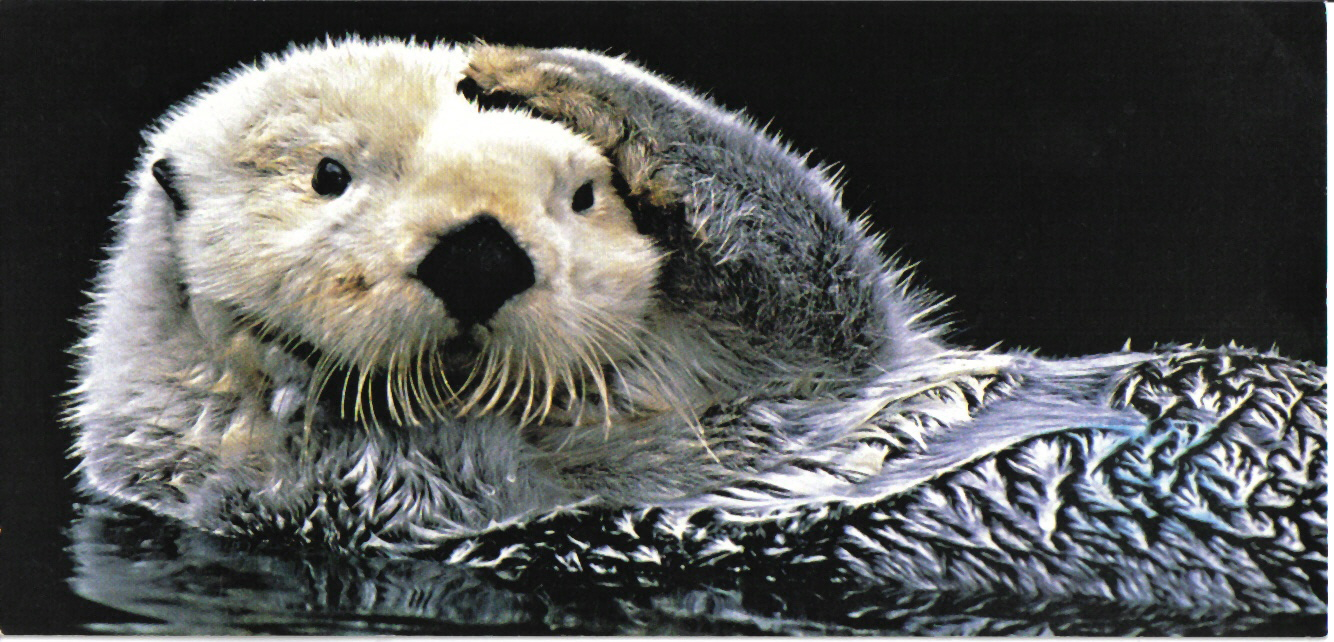 SCENARIO ANTICIPE / PREVU / IMAGINE    			                  REALISE / ADAPTE A LA REALITE DE LA CLASSETrame du 2e cycle de pratique 6e SCENARIO ANTICIPE / PREVU / IMAGINE    			REALISE / ADAPTE A LA REALITE DE LA CLASSETrame du 3e cycle de pratique 5e SCENARIO ANTICIPE / PREVU / IMAGINE    			REALISE / ADAPTE A LA REALITE DE LA CLASSENATATION NIVEAU 1 --   1er cycle de pratique     NATATION NIVEAU 1 --   1er cycle de pratique     ECHAUFFEMENT:Petit bain: s'équilibrer dans l'eau: étoile de mer CONTENUS: position du bassinVariable: seul avec aide, seul sans aide, se faire déplacer, se déplacer seul, sur le dos, sur le ventreCORPS DE LECON:  25 m nagé, 25m en marchant (rapidement mais sans courir) pour la récup.Avec une frite à deux dans la largeur: jeu de la prise d'air

Seul: Se déplacer sur le ventre en faisant attention à la position du bassin et celle de la tête - faire des bulles. Dès qu'on a plus d'air, on se tourne sur le dos pour inspirer.Avec une frite à deux dans la largeur puis dans la longueur: jeu de la prise d'air inspiration costale et brève, tout le monde fait des bullesVariable: un bras devant, on se tourne brièvement sur le côté, pour être face à faceCo-observation: 1-2-3 soleil : si j'ai le temps de dire Soleil, l'élève marque un point, le but du jeu est d'avoir le moins de points possible.Si j'ai zéro point, je passe à la co-observation: nombre CB sur 25 mètres: faire 5 de mieux à chaque fois/ on essaye d'atteindre moins de 30 CB On se prépare au test N1 la semaine prochaine!RETOUR AU CALME / BILAN AVEC LES ELEVES 
Apprentissages moteurs       /             Comportement des élèvesNATATION NIVEAU 1 --   1er cycle de pratique     NATATION NIVEAU 1 --   1er cycle de pratique     NATATION NIVEAU 1 --   1er cycle de pratique     NATATION NIVEAU 1 --   1er cycle de pratique     NATATION NIVEAU 1 --   1er cycle de pratique     NATATION  NIVEAU 2 --    2e cycle de pratique     Test d'entrée au N1 +Brevet: aller ventral - toucher - retour dorsal+ Prise de chrono 50 m + CBBILAN : Nombre d'élèves au N1/ au N2 / degré d'efficience du N2NATATION  NIVEAU 2 --    2e cycle de pratique     NV 1 VITESSE: NV 2 VITESSE: LE PROGRAMME EST AU TABLEAU    NV 1 VITESSE: NV 2 VITESSE: N1 VITESSE: NV 2 VITESSE: EVALUATION FORMATIVE    NV 1 VITESSE: NV 2 VITESSE: NV DISTANCE: NV 1 VITESSE: NV 2 VITESSE: NV 1 VITESSE: NV 2 VITESSE: Les brevets du NIVEAU 2Ce qu’il faut faire sans s’arrêter: NAGE DE VITESSE : 50 mètresNAGE LONGUE : 12 minutesLes brevets du NIVEAU 2Ce qu’il faut faire sans s’arrêter: NAGE DE VITESSE : 50 mètresLe temps que j’ai mis pour faire 50m : _______________
Nombre de coups de bras : _____________ :2=__________________***NAGE LONGUE : 12 minutesLe nombre d’allers-retours (=50m) : _______________Le nombre d’arrêts : ___________Protocole du Test d’entrée au NIVEAU 1Premier degré du savoir nager (textes officiels collège 2009) Vérifier les connaissances et attitudes essentielles :- connaître les règles d’hygiène corporelle- connaître les contre-indications- prendre connaissance du règlement intérieur de l’installation nautique- connaître et respecter le rôle des 	adultes encadrant. Parcours composé de 5 tâches à réaliser en continuité, sans reprise d’appuis au bord du bassin :Sauter en grande profondeurRevenir à la surface et s’immerger pour passer sous un obstacle flottantNager 20 m : 10 m sur le ventre et 10 m sur le dosRéaliser un surplace de 10 secondesS’immerger à nouveau pour passer sous un obstacle flottant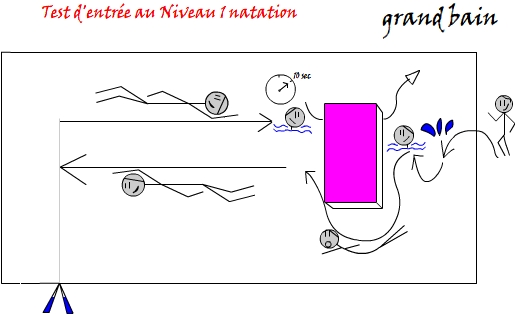 TEST NATATION 6e D’ENTREE AU NIVEAU 1 DE COMPETENCE« SAVOIR NAGER » NV 1 COLLEGENatation de vitesse Niveau 1 VITESSE – INITIALEDate : ____________________" Fiche SUIVI classe "Natation de vitesse Niveau 1 VITESSE – FINALEDate : ____________________" Fiche SUIVI classe "Natation de vitesse Niveau 2 VITESSE Date : ____________________" Fiche SUIVI classe "Fiche d’observation élève nage longueClasse :Nom du nageur :Nom de l’observateur (celui qui écrit) :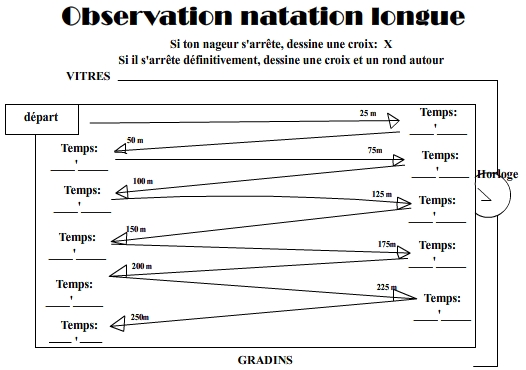 Le nageur s’est arrêté ________________ fois  et a parcouru ____________________ mètres.Niveau 2 : Les brevets" Fiche SUIVI classe "NATATION DE VITESSE – Protocole d’évaluation collège (personnel) COMMENTAIRES ; Le 12/20 est une barre d’acquisition minimale du niveau 1 réalisée pour plus de lisibilité entre notation et compétence.NATATION DE VITESSE – Protocole d’évaluation collège (personnel) COMMENTAIRES ; Le 12/20 est une barre d’acquisition minimale du niveau 1 réalisée pour plus de lisibilité entre notation et compétence.DÉROULEMENTECHAUFFEMENT:CORPS DE LECON: Test d’entrée au niveau 1Droit à un 2e essai en cas d’échec.Les élèves ayant échoué au test sont orientés vers le PPRE natation.RETOUR AU CALME / BILAN AVEC LES ELEVES 
Apprentissages moteurs       /             Comportement des élèvesConnaissancesCapacitésAttitudesRespirer = inspirer + EXPIRER !L’équilibre :alignement corporel horizontal.rôle joué par la tête dans l’alignement.o La respiration :expiration aquatique active, longue et complète.Accepter de souffler dans l'eauPrendre conscience de la position de son corpsDÉROULEMENTECHAUFFEMENT:CORPS DE LECON: RETOUR AU CALME / BILAN AVEC LES ELEVES 
Apprentissages moteurs       /             Comportement des élèvesDÉROULEMENTECHAUFFEMENT:DÉROULEMENTCORPS DE LECON: Situation défi : aller le plus loin en 20 CBDÉROULEMENTRETOUR AU CALME / BILAN AVEC LES ELEVES 
Apprentissages moteurs       /             Comportement des élèvesDÉROULEMENTECHAUFFEMENT:DÉROULEMENTCORPS DE LECON: Situation défi : le serpentDÉROULEMENTRETOUR AU CALME / BILAN AVEC LES ELEVES 
Apprentissages moteurs       /             Comportement des élèvesDÉROULEMENTECHAUFFEMENT: 3* 25m (lent moyen rapide)DÉROULEMENTCORPS DE LECON: DÉROULEMENTRETOUR AU CALME / BILAN AVEC LES ELEVES 
Apprentissages moteurs       /             Comportement des élèvesDÉROULEMENTECHAUFFEMENT:3*50 m (lent moyen rapide)DÉROULEMENTCORPS DE LECON: DÉROULEMENTRETOUR AU CALME / BILAN AVEC LES ELEVES 
Apprentissages moteurs       /             Comportement des élèvesDÉROULEMENTECHAUFFEMENT:DÉROULEMENTCORPS DE LECON: DÉROULEMENTRETOUR AU CALME / BILAN AVEC LES ELEVES 
Apprentissages moteurs       /             Comportement des élèvesDÉROULEMENTECHAUFFEMENT:DÉROULEMENTCORPS DE LECON: DÉROULEMENTRETOUR AU CALME / BILAN AVEC LES ELEVES 
Apprentissages moteurs       /             Comportement des élèvesDÉROULEMENTECHAUFFEMENT:DÉROULEMENTCORPS DE LECON: DÉROULEMENTRETOUR AU CALME / BILAN AVEC LES ELEVES 
Apprentissages moteurs       /             Comportement des élèvesDÉROULEMENTECHAUFFEMENT:DÉROULEMENTCORPS DE LECON: DÉROULEMENTRETOUR AU CALME / BILAN AVEC LES ELEVES 
Apprentissages moteurs       /             Comportement des élèvesDÉROULEMENTECHAUFFEMENT:CORPS DE LECON: Fixer la tête avec les battements / la plancheInspirer en dh des temps moteurRETOUR AU CALME / BILAN AVEC LES ELEVES 
Apprentissages moteurs       /             Comportement des élèvesDÉROULEMENTECHAUFFEMENT:CORPS DE LECON: Réaliser une culbuteEn largeur, un bassin, 4 lignes d’eau.CULBUTE VENTRE – DOS- Nager, faire une roulade avant autour de la ligne d’eau, ressortir sous la ligne, revenir en dos - Variables : faire le tour de la 1ère ligne, retour, faire le tour de la 2e, retour, etc…COULEE VENTRALE- Coulée simple le plus loin possible sans faire de mouvement- Coulée + ½ vrilleCULBUTE VENTRE-DOS ET VENTRE-VENTRE- Faire le tour de la 1ère ligne (culbute ventre-dos), retour faire une culbute ventre-ventre contre le mur avec la ½ vrillePRENDRE DES REPERES AVEC LE « T »- Nager à partir de la ligne de drapeaux, prendre de la vitesse, faire deux mouvements de bras après le T, faire une culbute ventre – dosCritères de réussite : on doit partir sur le ventre, revenir sur le dos, les jambes doivent être pliées quand les pieds se posent contre le mur.Critère de réalisation : trouver la distance la plus confortable après le T pour tourner pour être ni trop groupé ni jambes tendues4*50M Aller crawl retour dos avec une culbute ventre-dos4*50M aller retour en crawl avec une culbute ventre-ventreRETOUR AU CALME / BILAN AVEC LES ELEVES 
Apprentissages moteurs       /             Comportement des élèvesDÉROULEMENTECHAUFFEMENT: 4 * 25 m échauffement 4 * 25 m plongé + crawlCORPS DE LECON:  Aller le plus loin possible :Plongeon + 6 CB
Fixer la tête - inspirer + 6 CBRETOUR AU CALME / BILAN AVEC LES ELEVES 
Apprentissages moteurs       /             Comportement des élèvesDÉROULEMENTECHAUFFEMENT:4 * 25 m échauffement
4 * 25 m plongé + Crawl4 * 25 m plongé + Crawl + culbute arrivée sur le dosExercice spécifique culbute au murRETOUR AU CALME / BILAN AVEC LES ELEVES 
Apprentissages moteurs       /             Comportement des élèvesDÉROULEMENTECHAUFFEMENT:3* 25 lent moyen rapide5 plongeonsCORPS DE LECON: S'alignerNager en opposition, la planche perpendiculaire à l'eauJeu de contrastesRETOUR AU CALME / BILAN AVEC LES ELEVES 
Apprentissages moteurs       /             Comportement des élèvesDÉROULEMENTECHAUFFEMENT:3* 25 m (lent moyen rapide)CORPS DE LECON: Plongeon: la reprise de nageCulbute: inspirer avant le TCo observation: plongeon, 25 , culbute, 25Critères de réussite du plongeon:
On rentre par les mains, on sort aux fanions en battant des jambesCritères de réussite de la culbute:
On respire avant le T, on se pousse fort du mur et quand on ralentit on bat des piedsRETOUR AU CALME / BILAN AVEC LES ELEVES 
Apprentissages moteurs       /             Comportement des élèvesDÉROULEMENTECHAUFFEMENT:3*25 m 
3*50 m plongeon culbuteCORPS DE LECON: RETOUR AU CALME / BILAN AVEC LES ELEVES 
Apprentissages moteurs       /             Comportement des élèvesDÉROULEMENTECHAUFFEMENT:3*25 mCORPS DE LECON: RETOUR AU CALME / BILAN AVEC LES ELEVES 
Apprentissages moteurs       /             Comportement des élèvesDÉROULEMENTECHAUFFEMENT:CORPS DE LECON: RETOUR AU CALME / BILAN AVEC LES ELEVES 
Apprentissages moteurs       /             Comportement des élèvesDÉROULEMENTECHAUFFEMENT:CORPS DE LECON: Respi - têteAligner la tête, faire des bullesRETOUR AU CALME / BILAN AVEC LES ELEVES 
Apprentissages moteurs       /             Comportement des élèvesDÉROULEMENTECHAUFFEMENT:3*25 mCORPS DE LECON: Culbutes: travail spécifique en petit bassinCulbutes et vrillesReprise de nageRETOUR AU CALME / BILAN AVEC LES ELEVES 
Apprentissages moteurs       /             Comportement des élèvesDÉROULEMENTECHAUFFEMENT:CORPS DE LECON: Fusée - arrêt  - fusée
ouFusée - inspi - fusée puis avec 7 inspi, puis 6...25 m avec chrono des temps yeux hors de l'eauRETOUR AU CALME / BILAN AVEC LES ELEVES 
Apprentissages moteurs       /             Comportement des élèvesDÉROULEMENTECHAUFFEMENT:CORPS DE LECON: Passation N2RETOUR AU CALME / BILAN AVEC LES ELEVES 
Apprentissages moteurs       /             Comportement des élèves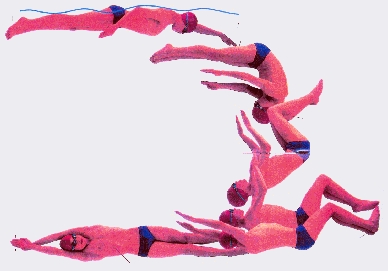 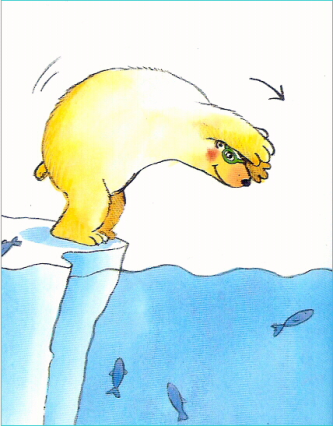 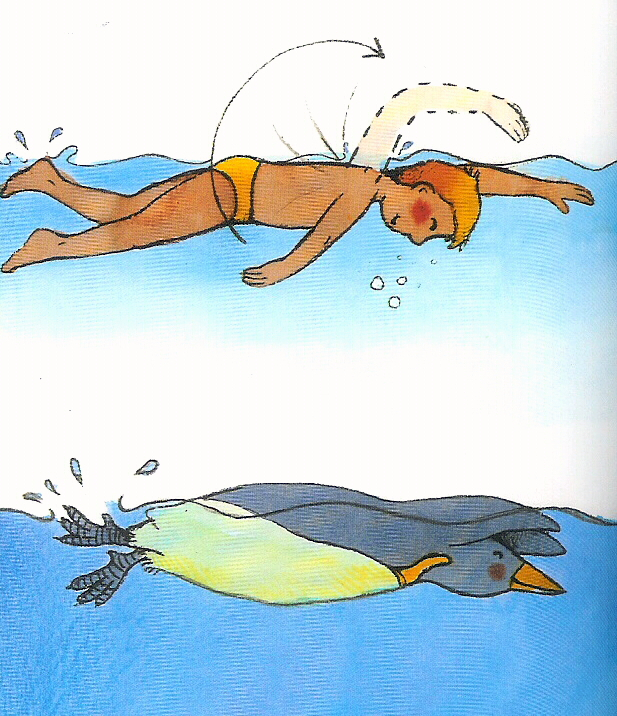 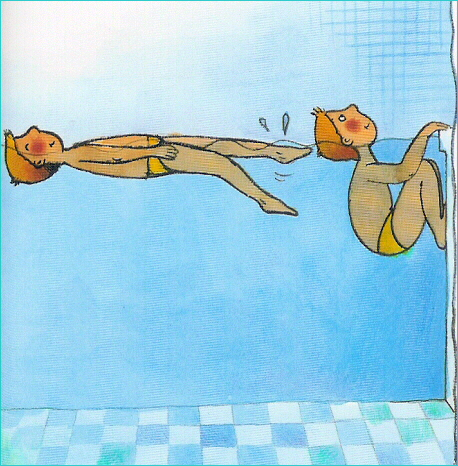 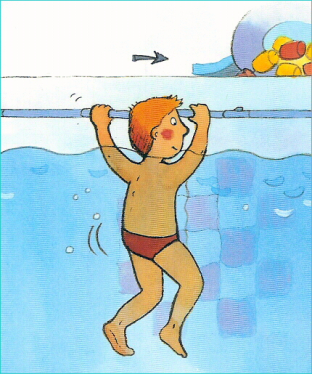 ElèveSauter grande profImmersion (obstacle)20m :10V, 10 DSurplace 10 secImmersion (obstacle)Réussite
(OUI / NON)Crawl ?Elève:Evaluation SecPerf /7Maîtrise/8Maîtrise/8Maîtrise/8Maîtrise/8Obs./5NoteNV 1 vitesseEqui-libre /2Tête /2Trajets moteurs /2Arrêts /2Elève:Evaluation SecPerf /8Maîtrise/8Maîtrise/8Maîtrise/8Obs./4 Obs./4 Obs./4 NoteNV 1 vitesse0-41 arrêt ou +4,5-6
+35 CB 6,5 - 8
-30 CB0-1,5dilettant2-3fiable3,5-4
investiElève:Evaluation SecPerf /8Maîtrise/8Maîtrise/8Maîtrise/8Juge/4Juge/4Juge/4NoteNV 2 vitesse0-4+35 CB4,5-6
30 à 35 6,5 - 8-30 CB0-1,5dilettant2-3fiable3,5-4
multifctBrevet 50mBrevet 50mBrevet 50mBrevet 12mnBrevet 12mnBrevet 12mn NoteNvElève:InitFinaleInitFinaleFinale NoteNvCOMPÉTENCES ATTENDUESNIVEAU 1A partir d’un départ plongé ou dans l’eau, réaliser la meilleure performance possible sur une distance de 25 mètres en crawl en adoptant l’équilibre et les trajets moteurs les plus efficaces.Respecter les règles de sécurité et d’hygiène. Assumer le rôle d’observateur.NIVEAU 2A partir d’un départ commandé réaliser la meilleure performance possible sur une distance de 50 mètres selon 2 modes de nage, ventral et dorsal, en optimisant le plongeon, le virage et le rapport amplitude fréquence.Assumer au sein d’un groupe restreint les rôles de starter et de chronométreurCOMPÉTENCES ATTENDUESNIVEAU 1A partir d’un départ plongé ou dans l’eau, réaliser la meilleure performance possible sur une distance de 25 mètres en crawl en adoptant l’équilibre et les trajets moteurs les plus efficaces.Respecter les règles de sécurité et d’hygiène. Assumer le rôle d’observateur.NIVEAU 2A partir d’un départ commandé réaliser la meilleure performance possible sur une distance de 50 mètres selon 2 modes de nage, ventral et dorsal, en optimisant le plongeon, le virage et le rapport amplitude fréquence.Assumer au sein d’un groupe restreint les rôles de starter et de chronométreurCOMPÉTENCES ATTENDUESNIVEAU 1A partir d’un départ plongé ou dans l’eau, réaliser la meilleure performance possible sur une distance de 25 mètres en crawl en adoptant l’équilibre et les trajets moteurs les plus efficaces.Respecter les règles de sécurité et d’hygiène. Assumer le rôle d’observateur.NIVEAU 2A partir d’un départ commandé réaliser la meilleure performance possible sur une distance de 50 mètres selon 2 modes de nage, ventral et dorsal, en optimisant le plongeon, le virage et le rapport amplitude fréquence.Assumer au sein d’un groupe restreint les rôles de starter et de chronométreurCOMPÉTENCES ATTENDUESNIVEAU 1A partir d’un départ plongé ou dans l’eau, réaliser la meilleure performance possible sur une distance de 25 mètres en crawl en adoptant l’équilibre et les trajets moteurs les plus efficaces.Respecter les règles de sécurité et d’hygiène. Assumer le rôle d’observateur.NIVEAU 2A partir d’un départ commandé réaliser la meilleure performance possible sur une distance de 50 mètres selon 2 modes de nage, ventral et dorsal, en optimisant le plongeon, le virage et le rapport amplitude fréquence.Assumer au sein d’un groupe restreint les rôles de starter et de chronométreurPRINCIPES D’ÉLABORATION DE L’ÉPREUVEAu niveau 1, les élèves réalisent un 25 m crawl chronométré avec un chronométreur et un observateur.Au niveau 2, les élèves réalisent 50 mètres aller sur le ventre, retour sur le dos, avec un plongeon et une culbute. Ils réalisent le test en autonomie, par 4 avec un chronomètreur et un starter.PRINCIPES D’ÉLABORATION DE L’ÉPREUVEAu niveau 1, les élèves réalisent un 25 m crawl chronométré avec un chronométreur et un observateur.Au niveau 2, les élèves réalisent 50 mètres aller sur le ventre, retour sur le dos, avec un plongeon et une culbute. Ils réalisent le test en autonomie, par 4 avec un chronomètreur et un starter.PRINCIPES D’ÉLABORATION DE L’ÉPREUVEAu niveau 1, les élèves réalisent un 25 m crawl chronométré avec un chronométreur et un observateur.Au niveau 2, les élèves réalisent 50 mètres aller sur le ventre, retour sur le dos, avec un plongeon et une culbute. Ils réalisent le test en autonomie, par 4 avec un chronomètreur et un starter.PRINCIPES D’ÉLABORATION DE L’ÉPREUVEAu niveau 1, les élèves réalisent un 25 m crawl chronométré avec un chronométreur et un observateur.Au niveau 2, les élèves réalisent 50 mètres aller sur le ventre, retour sur le dos, avec un plongeon et une culbute. Ils réalisent le test en autonomie, par 4 avec un chronomètreur et un starter.POINTS ÀAFFECTERÉLÉMENTS À ÉVALUERNIVEAU 1 EN COURS D’ACQUISITIONDEGRÉ D’ACQUISITION DU NIVEAU 1DEGRÉ D’ACQUISITION DU NIVEAU 1DEGRÉ D’ACQUISITION DU NIVEAU 1DEGRÉ D’ACQUISITION DU NIVEAU 2 DNBDEGRÉ D’ACQUISITION DU NIVEAU 2 DNB8/20PerformanceDistance inachevée ou nécessité d'un arrêt.8/20Efficacité du rapport amplitude / fréquence mesurés en cycles de bras (=2 coups de bras) au N2L’élève rentre la tête de temps en temps mais ne parvient pas à maintenir le corps aligné. Il rompt avec l’équilibre horizontal et/ou s’arrête avant la fin du 25 mètres.8/20Efficacité du rapport amplitude / fréquence mesurés en cycles de bras (=2 coups de bras) au N2L’élève rentre la tête de temps en temps mais ne parvient pas à maintenir le corps aligné. Il rompt avec l’équilibre horizontal et/ou s’arrête avant la fin du 25 mètres.0-40-4Nageur qui s'arrête et repart0-4Nageur bagarreur
+ de 35 Cy.B8/20Efficacité du rapport amplitude / fréquence mesurés en cycles de bras (=2 coups de bras) au N2L’élève rentre la tête de temps en temps mais ne parvient pas à maintenir le corps aligné. Il rompt avec l’équilibre horizontal et/ou s’arrête avant la fin du 25 mètres.4,5-64,5-6Nageur bagarreur
+ de 35 Cy.B4,5-6Nageur aquatique énergétique30 à 35 Cy.B8/20Efficacité du rapport amplitude / fréquence mesurés en cycles de bras (=2 coups de bras) au N2L’élève rentre la tête de temps en temps mais ne parvient pas à maintenir le corps aligné. Il rompt avec l’équilibre horizontal et/ou s’arrête avant la fin du 25 mètres.6,5-86,5-8Nageur aquatique énergétique30 à 35 Cy.B6,5-8Nageur glisseur propulseur - de 30 Cy.B04/20Rôles sociauxL’élève n’arrive pas à prendre des données fiables.04/20Rôles sociauxL’élève n’arrive pas à prendre des données fiables.0-1,50-1,5Observateur dilettante0-1,5Juge dilettante04/20Rôles sociauxL’élève n’arrive pas à prendre des données fiables.2-32-3Observateur fiable2-3Juge fiable04/20Rôles sociauxL’élève n’arrive pas à prendre des données fiables.3,5-43,5-4Observateur investi3,5-4Juge multifonctionsAu minimum 12/20 Au minimum 12/20 Au minimum 12/20 Au minimum 12/20 Au minimum 12/20 COMPÉTENCES ATTENDUESNIVEAU 1A partir d’un départ plongé ou dans l’eau, réaliser la meilleure performance possible sur une distance de 25 mètres en crawl en adoptant l’équilibre et les trajets moteurs les plus efficaces.Respecter les règles de sécurité et d’hygiène. Assumer le rôle d’observateur.NIVEAU 2A partir d’un départ commandé réaliser la meilleure performance possible sur une distance de 50 mètres selon 2 modes de nage, ventral et dorsal, en optimisant le plongeon, le virage et le rapport amplitude fréquence.Assumer au sein d’un groupe restreint les rôles de starter et de chronométreurCOMPÉTENCES ATTENDUESNIVEAU 1A partir d’un départ plongé ou dans l’eau, réaliser la meilleure performance possible sur une distance de 25 mètres en crawl en adoptant l’équilibre et les trajets moteurs les plus efficaces.Respecter les règles de sécurité et d’hygiène. Assumer le rôle d’observateur.NIVEAU 2A partir d’un départ commandé réaliser la meilleure performance possible sur une distance de 50 mètres selon 2 modes de nage, ventral et dorsal, en optimisant le plongeon, le virage et le rapport amplitude fréquence.Assumer au sein d’un groupe restreint les rôles de starter et de chronométreurCOMPÉTENCES ATTENDUESNIVEAU 1A partir d’un départ plongé ou dans l’eau, réaliser la meilleure performance possible sur une distance de 25 mètres en crawl en adoptant l’équilibre et les trajets moteurs les plus efficaces.Respecter les règles de sécurité et d’hygiène. Assumer le rôle d’observateur.NIVEAU 2A partir d’un départ commandé réaliser la meilleure performance possible sur une distance de 50 mètres selon 2 modes de nage, ventral et dorsal, en optimisant le plongeon, le virage et le rapport amplitude fréquence.Assumer au sein d’un groupe restreint les rôles de starter et de chronométreurCOMPÉTENCES ATTENDUESNIVEAU 1A partir d’un départ plongé ou dans l’eau, réaliser la meilleure performance possible sur une distance de 25 mètres en crawl en adoptant l’équilibre et les trajets moteurs les plus efficaces.Respecter les règles de sécurité et d’hygiène. Assumer le rôle d’observateur.NIVEAU 2A partir d’un départ commandé réaliser la meilleure performance possible sur une distance de 50 mètres selon 2 modes de nage, ventral et dorsal, en optimisant le plongeon, le virage et le rapport amplitude fréquence.Assumer au sein d’un groupe restreint les rôles de starter et de chronométreurPRINCIPES D’ÉLABORATION DE L’ÉPREUVEAu niveau 1, les élèves réalisent un 25 m crawl chronométré avec un chronométreur et un observateur.Au niveau 2, les élèves réalisent 50 mètres aller sur le ventre, retour sur le dos, avec un plongeon et une culbute. Ils réalisent le test en autonomie, par 4 avec un chronomètreur et un starter.PRINCIPES D’ÉLABORATION DE L’ÉPREUVEAu niveau 1, les élèves réalisent un 25 m crawl chronométré avec un chronométreur et un observateur.Au niveau 2, les élèves réalisent 50 mètres aller sur le ventre, retour sur le dos, avec un plongeon et une culbute. Ils réalisent le test en autonomie, par 4 avec un chronomètreur et un starter.PRINCIPES D’ÉLABORATION DE L’ÉPREUVEAu niveau 1, les élèves réalisent un 25 m crawl chronométré avec un chronométreur et un observateur.Au niveau 2, les élèves réalisent 50 mètres aller sur le ventre, retour sur le dos, avec un plongeon et une culbute. Ils réalisent le test en autonomie, par 4 avec un chronomètreur et un starter.PRINCIPES D’ÉLABORATION DE L’ÉPREUVEAu niveau 1, les élèves réalisent un 25 m crawl chronométré avec un chronométreur et un observateur.Au niveau 2, les élèves réalisent 50 mètres aller sur le ventre, retour sur le dos, avec un plongeon et une culbute. Ils réalisent le test en autonomie, par 4 avec un chronomètreur et un starter.POINTS ÀAFFECTERÉLÉMENTS À ÉVALUERNIVEAU 1 EN COURS D’ACQUISITIONDEGRÉ D’ACQUISITION DU NIVEAU 1DEGRÉ D’ACQUISITION DU NIVEAU 1DEGRÉ D’ACQUISITION DU NIVEAU 1DEGRÉ D’ACQUISITION DU NIVEAU 2 DNBDEGRÉ D’ACQUISITION DU NIVEAU 2 DNB8/20PerformanceDistance inachevée ou nécessité d'un arrêt.8/20Efficacité du rapport amplitude / fréquence mesurés en cycles de bras (=2 coups de bras) au N2L’élève rentre la tête de temps en temps mais ne parvient pas à maintenir le corps aligné. Il rompt avec l’équilibre horizontal et/ou s’arrête avant la fin du 25 mètres.8/20Efficacité du rapport amplitude / fréquence mesurés en cycles de bras (=2 coups de bras) au N2L’élève rentre la tête de temps en temps mais ne parvient pas à maintenir le corps aligné. Il rompt avec l’équilibre horizontal et/ou s’arrête avant la fin du 25 mètres.0-40-4Nageur qui s'arrête et repart0-4Nageur bagarreur
+ de 35 Cy.B8/20Efficacité du rapport amplitude / fréquence mesurés en cycles de bras (=2 coups de bras) au N2L’élève rentre la tête de temps en temps mais ne parvient pas à maintenir le corps aligné. Il rompt avec l’équilibre horizontal et/ou s’arrête avant la fin du 25 mètres.4,5-64,5-6Nageur bagarreur
+ de 35 Cy.B4,5-6Nageur aquatique énergétique30 à 35 Cy.B8/20Efficacité du rapport amplitude / fréquence mesurés en cycles de bras (=2 coups de bras) au N2L’élève rentre la tête de temps en temps mais ne parvient pas à maintenir le corps aligné. Il rompt avec l’équilibre horizontal et/ou s’arrête avant la fin du 25 mètres.6,5-86,5-8Nageur aquatique énergétique30 à 35 Cy.B6,5-8Nageur glisseur propulseur - de 30 Cy.B04/20Rôles sociauxL’élève n’arrive pas à prendre des données fiables.04/20Rôles sociauxL’élève n’arrive pas à prendre des données fiables.0-1,50-1,5Observateur dilettante0-1,5Juge dilettante04/20Rôles sociauxL’élève n’arrive pas à prendre des données fiables.2-32-3Observateur fiable2-3Juge fiable04/20Rôles sociauxL’élève n’arrive pas à prendre des données fiables.3,5-43,5-4Observateur investi3,5-4Juge multifonctionsAu minimum 12/20 Au minimum 12/20 Au minimum 12/20 Au minimum 12/20 Au minimum 12/20 